DRUGA URA: Peter in volk – glasbila v pravljiciPreteklo uro glasbe si spoznal glasbeno pravljico Peter in volk. Se še spomniš, katera glasbila zastopajo književne osebe v pravljici? Za ponovitev glasbil v pravljici si oglej prvi del projekcije (glej prilogo – DRUGA URA - PowerPoint). Dobro si zapomni, S KATERIM GLASBILOM je predstavljena posamezna književna OSEBA v zgodbi. V drugem delu projekcije se preizkusi v svojem znanju in reši BINGO  - GLASBENI KVIZ.Ker verjamem, da sedaj že dobro poznaš glasbila, ki nastopajo v pravljici, reši še UČNI LIST (glej prilogo).Upam, da ti je bila tudi druga ura glasbene pravljice všeč.Lepo te pozdravljam do naslednjega tedna,učiteljica AndreaPOZOR!PowerPoint projekcija je povezana s sedmimi zvočnimi posnetki, zato je stisnjena v mapo. To pomeni, da z odpiranjem »odzippaš« mapo in se ti prikažejo podmape (8): Peter in volk (Power Point) in 7 zvočnih posnetkov.Odpri podmapo Peter in volk in »zaženi« projekcijo. Pri vsaki strani projekcije, kjer je zvočni posnetek glasbila (to je za: PTIČEK, DEDEK,MAČKA, RAČKA, VOLK IN LOVCI) sledi točno določenem vrstnem redu(točka 3).Vrstni red nalaganja strani z zvočnim posnetkom glasbila: najprej naloži NAPIS (pri tem uporabljaj puščico na tipkovnici »za spust«), enako naredi še za SLIKO in še za GLASBILO.  NAZADNJE KLIKNI (z miško) NA ZNAK       , da se naloži zvok danega glasbila.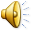 Če povem na primeru strani projekcije, kjer je ptička. Spusti NAPIS PTIČKA, potem SLIKO PTIČKE, in še SLIKO FLAVTE. ZDAJ šele  KLIKNI na znak      , da slišiš zvok flavte.GUM za 3.razred – 4. teden dela na daljavo – DRUGA URA